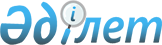 О признании утратившим силу постановление акимата Сырымского района от 22 июня 2020 года № 98 "Об установлении квоты рабочих мест для инвалидов"Постановление акимата Сырымского района Западно-Казахстанской области от 3 ноября 2022 года № 145. Зарегистрировано в Министерстве юстиции Республики Казахстан 4 ноября 2022 года № 30410
      В соответствии со статьей 27 Закона Республики Казахстан "О правовых актах" акимат Сырымского района ПОСТАНОВЛЯЕТ:
      1. Признать утратившим силу постановление акимата Сырымского района от 22 июня 2020 года № 98 "Об установлении квоты рабочих мест для инвалидов" (зарегистрировано в Реестре государственной регистрации нормативных правовых актов № 6283).
      2. Контроль за исполнением настоящего постановления возложить на руководителя аппарата акима Сырымского района. 
      3. Настоящее постановление вводится в действие по истечении десяти календарных дней после дня его первого официального опубликования.
					© 2012. РГП на ПХВ «Институт законодательства и правовой информации Республики Казахстан» Министерства юстиции Республики Казахстан
				
      Аким Сырымского района

Т. Турегалиев
